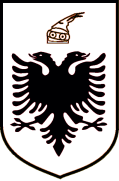 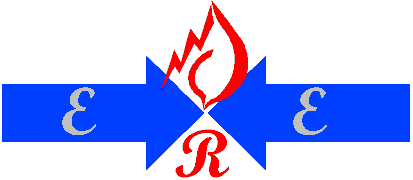 ___________________________________________________________________________Nr_____ Prot                                                			               Tiranë   .07.2014NjoftimNë zbatim të nenit 7 të Ligjit Nr.9072, datë 22.05.2003, “Për Sektorin e Energjisë Elektrike”; nenit 9 të Rregullores për Organizimin dhe Funksionimin e Brëndshëm të Entit Rregullator të Energjisë të miratuar me Vendimin Nr. 141, datë 24.12.2008 dhe nenit 14 të Rregullave të Praktikës dhe Proçedurave të ERE-s, ju njoftoj se ditën enjte datë 03.07.2014 ora 10:00 zhvillohet mbledhja e Bordit të Komisionerëve sipas këtij rendi dite: Mbi miratimin e projekt-buxhetit të vitit 2014(Drejtoria e Burimeve Njerëzore, Administrim Financës dhe Marrëdhënieve me Jashtë).Mbi miratimin e pagesave të rregullimit për vitin 2014.                                                      KRYETARI                                   Petrit AHMETI